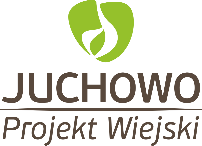 Projekt Wiejski Juchowo – Radacz – Kądzielna prowadzony przez Fundację im. St. Karłowskiego jest położony na terenach wiejskich Województwa Zachodniopomorskiego, około 20 km od Szczecinka. Projekt rozwija się na bazie ca. 1.900 ha objętych rolnictwem biodynamicznym z uprawami polowymi, hodowlą zwierząt, uprawą warzyw i ziół, przetwórstwem (piekarnia, serownia, mleczarnia) i sprzedażą. W ramach Projektu Wiejskiego rozwijają się różne przedsięwzięcia takie jak  pedagogika i edukacja,  ochrona przyrody i  badania naukowe, aktywizacja zawodowa i integracja społeczna osób z niepełnosprawnościami. Na rzecz Projektu Wiejskiego pracuje zespół  liczący na dzień dzisiejszy ok. 130 osób. Z dniem 31.12.2019 jeden z Członków Zarządu odchodzi na emeryturę.  W związku z tym szukamy od 01.01.2020, względnie wcześniej przedsiębiorczej osoby, która uzupełniłaby nasz zespół jako:  Członek Zarząduposiadającej kwalifikacje do samodzielnego działania w zakresie:handlu i  sprzedaży produktów ekologicznych, w szczególności z rolnictwa biodynamicznegofinansów i księgowościoraz umiejętność współpracy związanej z prowadzeniem całego ProjektuPowołanie na Członka Zarządu możliwe po pozytywnie zakończonym okresie próbnymNasze oczekiwania:praktyczne doświadczenie w kierowaniu  handlem i sprzedażą produktów ekologicznychbardzo dobra znajomość języka polskiego i dobra znajomość języka niemieckiego w mowie i piśmie,  w szczególności do komunikacji z partnerami w Niemczechzainteresowanie rolnictwem biodynamicznymdoświadczenie i umiejętność pozyskiwania dotacjizdolność do pracy w zespoleOferujemy:zatrudnienie na pełen etat w wyjątkowym, międzynarodowym Projekcie Wiejskim w Polsceadekwatne wynagrodzenie zgodne z wymogami ustawowymiudział w rozwoju  Projektu Wiejskiego działającego w zgodzie z naturą, z poszanowaniem człowieka, zwierząt, roślin i ziemiWymagane dokumenty:w pierwszym etapie rekrutacji (zaproszenie na pierwszą rozmowę kwalifikacyjną):pismo motywacyjne i życiorys (CV)w drugim etapie rekrutacji  (zaproszenie na drugą rozmowę kwalifikacyjną):kopie dokumentów potwierdzającym kompetencje i kwalifikacjekopie świadectw pracyOferty pracy należy przesyłać do dnia 30.09.2019 na adres: Fundacja im. St. Karłowskiego, Juchowo 54 A, 78 – 446 Silnowo, lub pocztą elektroniczną na adres sekretariatu Zarządu: magdalena.prorok@juchowo.org. Odpowiedzi na szczegółowe pytania uzyskacie Państwo pod nr telefonu: 94 3753834Lipiec, 2019Zarząd Fundacji im. St. KarłowskiegoSkontaktujemy się tylko z wybranymi do dalszego procesu rekrutacji kandydatami, spełniającymi nasze wymagania. Zastrzegamy sobie prawo do komisyjnego zniszczenia dokumentów aplikacyjnych, które z przyczyn formalnych lub merytorycznych nie będą mogły być rozpatrywane. Państwa aplikacja będzie traktowana w sposób ściśle poufny.W CV należy umieścić następującą klauzulęZgodnie z art. 6 ust. 1 lit. a ogólnego rozporządzenia o ochronie danych osobowych z dnia 
27 kwietnia 2016 r. (Dz. Urz. UE L 119 z 04.05.2016) wyrażam zgodę na przetwarzanie danych osobowych zawartych w mojej ofercie pracy dla potrzeb aktualnej rekrutacji / aktualnej 
i przyszłych rekrutacji*.*niewłaściwe skreślićKlauzula RODOZgodnie z art. 13 ogólnego rozporządzenia o ochronie danych osobowych z dnia 27 kwietnia 2016 r. (Dz. Urz. UE L 119 z 04.05.2016, dalej: RODO) informujemy, że:Administratorem danych osobowych jest „Fundacja Imienia Stanisława Karłowskiego” 
z siedzibą w Juchowie, Juchowo 54A, (78-446 Silnowo), zwana dalej administratorem, tel. (94) 375 38 21, e-mail: info@juchowo.org.Dane osobowe będą przetwarzane:w celu przeprowadzenia procesu rekrutacji, przy czym w zakresie obejmującym: imię (imiona) i nazwisko, datę urodzenia oraz dane kontaktowe podstawę przetwarzania wyżej wymienionych danych osobowych stanowi obowiązek prawny (art. 6 ust. 1 pkt c RODO),w celu przeprowadzenia procesu rekrutacji, przy czym w zakresie obejmującym: wykształcenie, kwalifikacje zawodowe oraz przebieg dotychczasowego zatrudnienia podstawę prawną przetwarzania wyżej wymienionych danych osobowych stanowi uzasadniony interes administratora w związku z koniecznością zweryfikowania kompetencji kandydata do zatrudnienia na określonym w ogłoszeniu stanowisku 
(art. 6 ust. 1 lit. f RODO),w celu przeprowadzenia procesu rekrutacji, przy czym w zakresie obejmującym dane osobowe inne niż wymienione w pkt a) i b) powyżej, przekazane w CV, formularzu, liście motywacyjnym lub w innych dokumentach, podstawę prawną przetwarzania wyżej wymienionych danych osobowych stanowi zgoda (art. 6 ust. 1 lit. a RODO),w celu realizacji uzasadnionego interesu administratora na wypadek prawnej potrzeby wykazania faktów i/lub wykazania wykonania obowiązków. W tym przypadku podstawę prawną przetwarzania wyżej wymienionych danych osobowych stanowi art. 6 ust. 1 lit. f RODO) orazw celu przeprowadzenia przyszłych procesów rekrutacyjnych. W tym przypadku podstawę prawną przetwarzania wyżej wymienionych danych osobowych stanowi zgoda (art. 6 ust. 1 lit. a RODO).Dane osobowe przechowywane będą przez czas:niezbędny do przeprowadzenia aktualnego procesu rekrutacji - dotyczy danych osobowych o których mowa w pkt a) - c) powyżej,do momentu przedawnienia roszczeń wynikających z przepisów prawa - dotyczy danych osobowych o których mowa w pkt d) powyżej,w którym z powszechnie obowiązujących przepisów prawa wynika obowiązek przechowywania danych przez administratora - dotyczy danych osobowych o których mowa w pkt d) powyżej orazprzez okres __ miesięcy od dnia wyrażenia zgody - dotyczy danych osobowych o których mowa w pkt e) powyżej.Dane osobowe mogą zostać przekazane uprawnionym instytucjom określonym przez przepisy prawa oraz podmiotom przetwarzającym, które świadczą usługi na rzecz administratora i którym dane te są powierzane.Względem danych osobowych przysługuje prawo żądania dostępu do nich oraz otrzymania ich kopii, prawo żądania ich sprostowania (poprawiania), usunięcia lub ograniczenia przetwarzania, a także prawo do ich przenoszenia. Nadto przysługuje prawo do wniesienia sprzeciwu wobec przetwarzania danych, przetwarzanych na podstawie art. 6 ust. 1 lit. f RODO oraz prawo do wniesienia skargi do Prezesa Urzędu Ochrony Danych Osobowych.Podanie danych osobowych w zakresie imienia (imion) i nazwiska, daty urodzenia oraz danych kontaktowych jest obligatoryjne. W pozostałym zakresie podanie danych osobowych jest dobrowolne, ale odmowa ich podania może skutkować niemożnością lub odmową zawarcia umowy o pracę.Decyzje nie są podejmowane w sposób zautomatyzowany, w tym w formie profilowania.Prawo do wycofania zgody na przetwarzanie danych osobowych może zostać zrealizowane w każdej chwili. Cofnięcie zgody nie wpływa na zgodność z prawem przetwarzania, którego dokonano na podstawie udzielonej zgody, przed jej wycofaniem.*niewłaściwe skreślić